PRAVNI FAKULTETBulevar maršala Tolbuhina 8, 11070 Novi Beograd Test opšte informisanosti za prijem studenataUPUTSTVOTest popunjavati isključivo hemijskom olovkomPažljivo pročitajte pitanje i zaokružite slovo ispred tačnog odgovoraKod svih pitanja ponuđeno je više odgovora, a SAMO JE JEDAN TAČANSva pitanja nose po dva boda (25x2=50), a esej nosi 10 bodova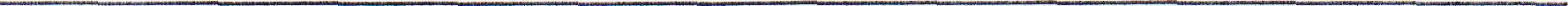 (Ime i  prezime kandidata)Sociologija je:nauka o društvunauka o vrednostima drušvab. nauka o politiciKo usvaja zakone u Republici Srbiji:VladaPredsednikNarodna skupštinaIzraz Pro bono se koristi da označi:sukob dveju stranac. dokazangažman bez materijalne nadoknadeKoji se srpski naučnik bavio balkanskim tipovima naselja, migracijama i mentalitetom:Cvijićc. Pupinb. PančićKo sudi u Republici Srbiji:policijasudtužilacKumstvo je srodstvo:prirodnoc. duhovnoe. rodbinskoMinistar bez portfelja je:b. adoptivnod. tazbinskočlan Vlade koji nema određeni resorpočasni ministarministar koji dobrovoljno obavlja dužnostU koju društvenu grupu spada porodica:srodničkuc. statusnub. funkcionalnuMajski prevrat je dogadaj iz 1903. godine, kada je:ubijen Aleksandar Karađordevićubijen Aleksandar Obrenovićubijen Milan ObrenovićReč LEX znăči:pravoc. zakonvladard. kraljVladavina naroda je označena izrazom:aristokratijac. demokratijaPrvi srpski moderni ustav donet je:15. februara 1815.c. 15. februara 1835.oligarhijad. timarhijab. 12. novembra 1835.d. 12. novembra 1815.Koje delo ne pripada nizu ?”Zli dusi”c. ”Ana Karenjina ”b. ” Braća Karamazovi”d. ” Zločin i kazna ”Koji je dan drżavnosti Republike Srbije?25.majc. 28.junb. 9.septembard. 15.februarKad je neki slučaj stavljen u Ad akla ( Ad acta), to znači :da je suđenje odloženo na duži periodda je sudija tražio dovođenje novih svedokada je slučaj potpuno okončanda tuženi nije krivda je slučaj predat višem sududa je prihvaćeno mišljenje tužiocaOsnivač loze Nemanjića je:Lazarc. Rastkoe. DušanAutor ” Seoba ” je:Miloš Crnjanskic. Meša SelimovićJusticija, kod starih Rimljana, bila je : a.boginja pravdec. boginja srdžbeb. Milutind. Stefan Nemanjab. Ivo Andrićd. Dobrica Ćosićb. boginja ljubavid. boginja plodnostiNajviši pravni akt jedne države, naziva se :uredbac. zakonb. ustavd. pravilnikCar Dušan je prvu verziju zakona doneo 1349. godine u:Prizrenuc. SeruSrbija je :RebublikaPesmu Plava grobnica napisao je:Milan Rakićc. Milutin BojicSkupština je organ:izvršne vlastic. sudske vlastiVidovdanski ustav suspendovan je:a. 20. jula 1928.c. 1. decembra 1918.b. Skopljub. Monarhijab. Vojislav Ilićb. zakonodavne vlastib. 6. januara 1929.Demokratski parlamentarizam u Srbiji je uveden ustavom  iz: a.1887.b. 1888.c. 1889.Pismeni sastavTema: Koji su, po Vama, bezbednosni izazovi, rizici i pretnje u 21. veku? (10 bodova)____________________________________________________________________________________________________________________________________________________________________________________________________________________________________________________________________________________________________________________________________________________________________________________________________________________________________________________________________________________________________________________________________________________________________________________________________________________________________________________________________________________________________________________________________________________________________________________________________________________________________________________________________________________________________________________________________________________________________________________________________________________________________________________________________________________________________________________________________________________________________________________________________________________________________________________________________________________________________________________________________________________________________________________________________________________________________________________________________________________________________________________________________________________________________________________________________________________________________________________________________________________________________________________________________________________________________________________________________________________________Prezime (ime jednog od roditelja) i ime kandidata i JMBGBroj bodova  	Potpis odgovornog lica 		datum	.god.